INTRODUCTION TO GLOBAL DEVELOPMENTINTA 2050Spring 2018Mondays, Wednesdays, Fridays 12:20 – 1:10pmBunger-Henry, Room 380There are no prerequisites for this courseThis course fulfills the Social Science requirement at Georgia TechInstructor: Alberto Fuentes (alberto.fuentes@inta.gatech.edu)Office Hours: Mondays, 1:30 – 3:30 p.m. or by appointment in office 316, Habersham (781 Marietta St)OverviewThis course introduces students to the history, theory and practice of international development. Students will examine the different meanings and objectives of global development, paying particular attention to economic growth, poverty alleviation, inequality reduction, capability enhancement, the defense of human rights and sustainability. They will also learn about competing theories of development, with particular emphasis on the modernization, dependency, neoliberal and post-development paradigms. Students will also be introduced to different actors actively involved in the field, such as the state, non-governmental organizations (NGOs), official development assistance (ODA) agencies, multilateral agencies, and business. Through real-world cases, the course will address the consequences of development initiatives and projects. This introductory course will prepare students to better understand, assess and participate in the project of global development. Students will also be ready for more advanced courses on development.SLS AffiliationThis course is part of Georgia Tech’s Serve-Learn-Sustain (SLS) initiative, uniting classroom learning with community action. SLS works with all six colleges to offer courses and programs connecting sustainability and community engagement with real-world partners and projects, allowing students to use their disciplinary expertise related to science and technology to help “create sustainable communities” where humans and nature flourish, now and in the future, in Georgia, the U.S., and around the globe. More information about SLS can be found at www.serve-learn-sustain.gatech.edu. Visit the website to sign up for the SLS Email List, view the full list of affiliated courses, and find links to Facebook, Instagram and Twitter.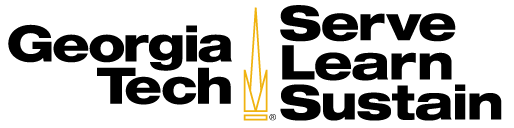 Learning OutcomesStudents will be able to:Demonstrate the ability to describe the social, political, and economic forces that influence social behavior and the global systemDescribe, measure and assess the different goals pursued in international developmentUnderstand and critically evaluate some of the prevalent theories in the fieldUse this knowledge in a practical problem-solving way to analyze and address issues of immediate international concernDemonstrate skills needed to work effectively in different types of communities Describe key international financial institutions, states, firms, and civil society organizations and explain how they frame development issuesExpress their arguments clearly and effectively both in written reports and class discussionsReadings: All required readings will be available on the class website on Canvas.Requirements:Attendance and Participation (10%): Attendance is required, and students must complete the assigned readings before class in order to participate in class activities. Absences will count against students’ participation score.Worksheets (15%): Throughout the course, students will participate in different in-class activities, including discussions, small group projects and case analyses. In some of those activities, students will be required to complete written worksheets. There are three possible grades for the worksheets: check plus (+), check minus (-) and 0. There will be 16 worksheets spread out throughout the semester. The lowest worksheet score will be dropped.Quizzes (10%): Students will complete 11 pop quizzes throughout the course. These short quizzes will have two short answer questions related to the readings for the class. The lowest quiz score will be dropped.Midterm Exam (15%): The midterm exam will take place on Friday, February 7. More details will be provided one week before the exam.Essay (15%): On Wednesday, March 14, students will turn in one four-page essay. The question to motivate the essay will be provided on Wednesday, March 7, one week before the due date. Group presentation and written report (15%): A project on the sustainable development goals will require students to work in groups and conduct applied research. Students will be assigned to a group and topic on March 28, and will be expected to produce a short written report and presentation, due on April 16. More instructions will be forthcoming in class. Final exam (20%): The final exam will take place on May 2 from 11:30 a.m. to 2:20 p.m. Students will be required to write two essays. Questions for the essays will be provided on Friday, April 20. ADAPTSThe instructor will work with ADAPTS so that all students have an equal opportunity for success. For information on ADAPTS, see http://www.adapts.gatech.edu/Academic integrity and Honor CodeWhile students are encouraged to work together and collaborate with each other, you should clearly differentiate your work from that of others, including your peers and bibliographical sources. Complete and accurate representation of all direct quotations and paraphrased material is required. Plagiarizing will be addressed in accordance with the Georgia Tech Honor Code (http://honor.gatech.edu/plugins/content/index.php?id=9)WeekTopicReadingsCONCEPTS AND MEASUREMENTSCONCEPTS AND MEASUREMENTSCONCEPTS AND MEASUREMENTSCONCEPTS AND MEASUREMENTSWeek 1 January 8 – 14  MWeek 1 January 8 – 14  WIntroduction: The three central questions of the courseWeek 1 January 8 – 14  FColonialism and the roots of the field of developmentHaslam et al. (eds). Introduction to International Development: Approaches, actors and issues. Canada: Oxford University Press, 2012. (pp. 29 – 42)Week 2January 15 – 21  MHOLIDAY – NO CLASSWeek 2January 15 – 21  WThe Cold War and the capitalist origins of developmentTruman, H. “Inaugural Address,” January 20, 1949Mujica, J. “Statement, General Assembly of the United Nations,” September 24, 2013 (video)  (http://gadebate.un.org/68/uruguay)Week 2January 15 – 21  FGDP and economic growthThe Economist, “Keeping up with the Karumes,” October 29, 2015.Kennedy, B. “Speech at the University of Kansas,” March 18, 1968. Week 3 January 22 – 28   MPovertyBanerjee and Duflo. The economic lives of the poor, October 20Week 3 January 22 – 28   WInequalityWorld Inequality Lab, World Inequality Report (Executive Summary), 2017.Week 3 January 22 – 28   FHuman developmentUl-Haq, M. "The human development paradigm in Readings in Human Development. Sakiko Fukuda-Parr and A. K. Shiva Kuma (eds.).Oxford, UK: Oxford University Press, 2003 (read pp. 17-22)Week 4January 29 – February 4  MSustainable DevelopmentUnited Nations Development Program, Global Sustainable Development Report, 2014 (read Chapter 3). (https://sustainabledevelopment.un.org/globalsdreport/2014)Newport, D. “Sustainability’s new rules, 50 years old.” November 18, 2014. (http://davenewportblog.blogspot.com/2013/11/sustainabilitys-new-rules-50-yrs-old.html)Week 4January 29 – February 4  WThe Sustainable Development Goals (SDGs)United Nations, The Sustainable Development Goals Report 2017 (read the Overview, pp.  3 – 13).The Economist, “Assessing development goals: the good, the bad and the hideous,” March 28, 2015.Week 4January 29 – February 4  FNO CLASSWeek 5February 5 – 11   MHuman Rights United Nations. International bill of human rights, 1948. (read Articles 1-30) Kaminer, A. and Sean O’Driscoll. “Workers at NYU’s Abu Dhabi site faced harsh conditions” in The New York Times, May 18, 2014.Fresh Air, “How China’s One-Child Policy Led to Forced Abortions, 30 Million Bachelors,” NPR, February 1, 2016.Week 5February 5 – 11   WMidterm ExamWeek 5February 5 – 11   FNO CLASSTHEORIES OF DEVELOPMENTTHEORIES OF DEVELOPMENTTHEORIES OF DEVELOPMENTTHEORIES OF DEVELOPMENTWeek 6February 12 – 18 MModernization Theory: TenetsGilman, N. Mandarins of the Future: Modernization Theory in Cold War America. The Johns Hopkins University Press, , Baltimore, 2003. (read pp. 1 – 20) Week 6February 12 – 18 WApplication of Modernization Theory: Pharaonic projectsPBS, “Land Rush.” Watch at:
http://www.pbs.org/video/why-poverty-land-rush/Week 6February 12 – 18 FGuest speaker: Vanessa Fajans-TurnerThe Economist. "Power and the Xingu; Energy in Brazil," April 24, 2010       Brown, C. "Kayapo Courage," National Geographic, January 2014 Week 7February 19– 25   MModernization Theory: A critiqueEasterly, W. "Introduction" in Tyranny of Experts, New York, NY: Basic Books, 2013Week 7February 19– 25   WDependency Theory: TenetsIsbister, J. Promises Not Kept, Bloomfield, CT: Kumarian Press, 2003 (pp. 41 – 49)Week 7February 19– 25   FDependency Theory in Latin America and AfricaFrank, A.G. Latin America: Underdevelopment or Revolution. MR, New York, 1969. (read pp. 3-9)Rodney, W. How Europe Underdeveloped Africa. Howard University Press, Washington D.C., 1974. (read pp. 13-28)Week 8February 26 – March 4 MDependency Theory: A critiqueAmsden, A. "Taiwan's economic history: A case of etatisme and a challenge to dependency theory," Modern China, 5(3), 1990. (read pp. 341-343 and 367-372).Velasco, Andres. “Dependency Theory a Generation Later,” October 2002.Week 8February 26 – March 4 WCritique of Statism and the Tenets of NeoliberalismWilliamson, J. “What Washington Means by Policy Reform,” in ed. Williamson, J., Latin American Adjustment: How Much has Happened? Peterson Institute for International Economics: Washington D.C., 1990 (read pp. 1-2 and 8-9, rest optional)Week 8February 26 – March 4 FApplications of Neoliberalism: privatization, deregulation and trade liberalizationRibaldo Seelke, C. et al. “Mexico’s Oil and Gas Sector: Background, Reform Efforts, and Implications for the United States,” Congressional Research Service, September 28, 2015. (read section “Pemex: A Brief History and Pre-Reform Status Report”).Baugadinova et al. “How to reform in 3 months… Azerbaijan registers businesses faster by setting-up a one-stop shop.” World Bank.Fjelsted, K. “Madagascar trade.” World Bank.Week 9March 5 – 11  MNeoliberalism: A critiqueRodrik, D. "Goodbye Washington Consensus, Hello Washington Confusion? A review of the World Bank’s Economic Growth in the 1990s: Learning from a decade of reform,” Journal of Economic Literature, XLIV, 2006. (read pp. 973 – 977).Newman, L. “The other side of Chile’s economic miracle.” Al Jazeera, November 16, 2013.Week 9March 5 – 11  WPost-Development Theory Hickel, J. “Essay: The Death of International Development,” Red Pepper (February 2015). (read pp. 1-6)Escobar, A. “The making and remaking of the Third World through Development,” in eds. Rahnema, M. and Victoria Bawtree, The Post-Development Reader, Zed Books, 1997 (pp. 85 – 93) Week 9March 5 – 11  FApplication of Post-Development: Rise Up and Care!Biddle, P. "The problem with little white girls, boys, and voluntourism," Huffington Post, August 5, 2014. Kahn, C. "As volunteerism explodes in popularity, who's it helping most," NPR, July 31, 2014. ESSAY QUESTION PROVIDEDWeek 10March 12 – 18    MCritique of Post-Development TheoryMcGregor, Andrew. “New Possibilities? Shifts in Post-Development Theory and Practice.” Geography Compass 3, no. 5 (September 1, 2009). (read pp. 1688 – 1695)Week 10March 12 – 18    WEmerging theoriesRodrik, D. "Goodbye Washington Consensus, Hello Washington Confusion? A review of the World Bank’s Economic Growth in the 1990s: Learning from a decade of reform,” Journal of Economic Literature, XLIV, 2006. (read pp. 977 – 980).Fukuyama, F. “Acemoglu and Robinson on Why Nations Fail,” The American Interest, March 26, 2012. Chang, H. "Africa needs an active industrial policy to sustain its growth," The Guardian, July 15, 2012. ESSAY DUEWeek 10March 12 – 18    FNO CLASSSPRING BREAK: March 19 – 25 SPRING BREAK: March 19 – 25 SPRING BREAK: March 19 – 25 SPRING BREAK: March 19 – 25 THE COLLECTIVE ACTORSTHE COLLECTIVE ACTORSTHE COLLECTIVE ACTORSTHE COLLECTIVE ACTORSWeek 11 March 26 – April 1MThe StateHaslam et al. (eds). Introduction to International Development: Approaches, actors and issues. Canada: Oxford University Press, 2012. (read pp. 127 - 140)Week 11 March 26 – April 1WFailed StatesThe Economist. "From chaos, order; Rebuilding failed states," March 5, 2005.The Economist, “Conquering Chaos: How states fail and how to rebuild them,” January 7, 2017.PROJECT GROUPS/TOPICS PROVIDEDWeek 11 March 26 – April 1FInternational Donors and Official Development Assistance (ODA)Clements, B. et al. “Foreign aid: grants versus loans,” Finance and Development, September 2004.The Economist, “Aid agencies of the future: poverty, geography and the double dilemma,” June 3, 2013.Foust, J. “How to fix USAID,” The Atlantic, July 7, 2011.Week 12April 2 – 8  MMultilateralism: The United NationsBeinart, P. “A Radical Rebuke of Barack Obama’s Foreign Policy Legacy,” The Atlantic, September 19, 2017.Gao, C. “2018: China Vows to Be the Keeper of International Order,” The Diplomat, January 2, 2018.Week 12April 2 – 8  WMultilateralism: International financial institutionsGoddard, C. Roe, Patrick Cronin, and Kishore C. Dash. International Political Economy: State-Market Relations in a Changing Global Order. Lynne Rienner, 2003. (read Chapter 19)Costa, K. et al. “New Development Bank is BRICS’ best card,” Financial Times, September 5, 2017. Week 12April 2 – 8  FCivil society, NGOs and micro enterprisesDugger, C. “Peace Prize to Pioneer of Loans to Poor No Bank Would Touch,” The New York Times, October 14, 2006.Week 13April 9 – 15   MThe perils of development from belowSanyal, B. "The Myth of Development from Below" (read pp. 1-10)Week 13April 9 – 15   WBusiness (MNCs)Amsden, A. "National companies or foreign affiliates: Whose contribution to growth is greater?" Perspectives on topical foreign direct investment issues, 60, February 13, 2012.Niemi, Wayne. “The Next Chapter: How to Incorporate Labor Rights Needs” in Footwear News, 60 (38), September 27, 2004.Week 13April 9 – 15   FGuest speaker: Nikken CullmanWeek 14April 16 – 22    MStudent PresentationsGROUP PROJECT SLIDES AND REPORT DUEWeek 14April 16 – 22    WStudent PresentationsWeek 14April 16 – 22    FWrap-UpFINAL EXAM QUESTIONS PROVIDED